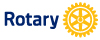 Bitte dieses Formular per E-Mail an 
rdgduesseldorf@rdgduesseldorf.deoder per Fax an 0211 - 36 77 577


Rotary Deutschland Gemeindienst e.V. 
Kreuzstr. 34
40210 DüsseldorfTeilnahme am Umweltschutzprojekt Unser Rotary Club fördert das Umweltschutzverständnis von Kindern an Grund- und / oder Sekundarklassen in weiterführenden Schulen:
Wir stellen die Materialien den Schulen mit der Auflage zur Verfügung, diese ausführlich und nachhaltig im Unterricht einzusetzen. Die Schulen senden einen Erfahrungsbericht an RDG. Dies ist aus steuerlichen Gründen erforderlich.Für die Zusendung der Materialien wählen wir folgende Möglichkeit:Anlage zur Bestellung des RC                         vom Hinweis: Diese Anlage (Seite 2) kann bei Bedarf mehrfach genutzt werden.Bestellnummer (auszufüllen durch den RDG / everwave) 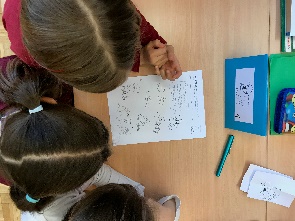 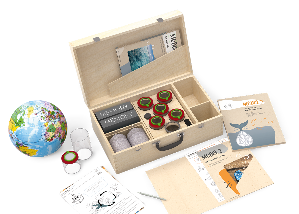 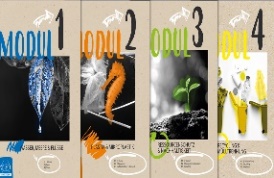 Für RDG im Fall der LastschrifteinzugsermächtigungDer Versand der Zuwendungsbestätigungen erfolgt grundsätzlich über den Schatzmeister des Rotary Clubs. 
Wir bestätigen hiermit ausdrücklich, dass diese Spenden bereits auf dem zu belastenden Konto von den Einzelspendern eingegangen sind. Es handelt sich nicht um Clubvermögen. Es werden keine Zuwendungsbestätigungen benötigt.
RC: Distrikt: Clubnummer: Name: Tel: Funktion: Datum: Seitenzahl:  SchulenEmergenSEA Bag Classic GrundschuleEmergenSEA Bag Classic Sekundarstufe IEmergenSEA Kit GrundschuleEmergenSEA Kit Sekundarstufe IPreis-105,00 €--105,00 €--900,00 €--900,00 €-AnzahlWir folgen der Empfehlung Rotarys und übergeben die Materialien persönlich in der Schule. Bitte senden Sie die Bags / Kits an folgendes Mitglied unseres Clubs:
Vorname, Name:                                                                Straße: PLZ, Ort: Bitte senden Sie die Materialien direkt an die Schulen (Adresse s.u.)Wir ermächtigen hiermit RDG, den Gesamtbetrag in Höhe von insgesamt EUR 
von IBAN: BIC: BANK: Kontoinhaber:        abzubuchen oderzu Lasten des bei RDG bestehenden Spendenguthabens auf Projektkonto EmergenSea-Bag/Kit umzubuchen.Ort, Datumrechtsverbindliche UnterschriftZu fördernde Schule:Anschrift:Telefon:EmergenSeaAnzahl
GrundschuleAnzahl
Sekundarfstufe IName der Lehrkraft/AnsprechpartnerBag classicKitZu fördernde Schule:Anschrift:Telefon:EmergenSeaAnzahl
GrundschuleAnzahl
Sekundarfstufe IName der Lehrkraft/AnsprechpartnerBag classicKitZu fördernde Schule:Anschrift:Telefon:EmergenSeaAnzahl
GrundschuleAnzahl
Sekundarfstufe IName der Lehrkraft/AnsprechpartnerBag classicKitDie Spenden wurden von folgenden Personen geleistet, für die Sie bitte Zuwendungs-bestätigungen ausstellen wollen:BetragNameAdresse€ € € € € € € € € € € Ort, Datumrechtsverbindliche Unterschrift